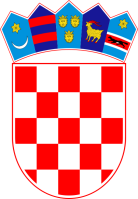            REPUBLIKA HRVATSKA KRAPINSKO – ZAGORSKA ŽUPANIJA                 OPĆINA HUM NA SUTLI                     OPĆINSKI NAČELNIKKLASA: 012-03/13-01/1 URBROJ: 2214/02-03-20-6 Hum na Sutli, 07. veljača 2020.SAVJETOVANJE SA ZAINTERESIRANOM JAVNOŠĆUoStatutarnoj Odluci o izmjenama i dopunama Statuta Općine Hum na Sutli Sukladno odredbama članka 10. Zakona o pravu na pristup informacijama (NN, broj: 25/13. i 85/15.), Općina Hum na Sutli provodi javno savjetovanje sa zainteresiranom javnošću o Nacrtu prijedloga Statutarne Odluke o izmjenama i dopunama Statuta Općine Hum na Sutli (u nastavku teksta: Statutarna Odluka).     Pozivamo zainteresiranu i stručnu javnost da se uključi u izradu Prijedloga Statutarne Odluke davanjem svojih mišljenja, primjedbi i prijedloga.     Molimo sve zainteresirane, da mišljenja, primjedbe i prijedloge na objavljeni Nacrt prijedloga Statutarne odluke dostave na e-mail adresu: pisarnica@humnasutli.hr kako bi se omogućila što kvalitetnija obrada pristiglih mišljenja, primjedbi, prijedloga i komentara.Javno savjetovanje otvoreno je od 07. veljače do 09. ožujka 2020. godine.                                                                                                              OPĆINA HUM NA SUTLI  